Stop SmokingSmoking remains the leading cause of preventable morbidity and premature death in England today, and is estimated to be responsible for up to 86,500 deaths per year. Reducing smoking rates represents a huge opportunity for public health as 1 in 5 adults still smoke. According to NICE public health guidance on tobacco harm reduction, two thirds of people want to quit smokingAccording to the health profile of Hertfordshire (Public Health England, 2 June 2015) the number of smoking related deaths in Hertfordshire is 1,507 people per year. Although most people in Hertfordshire experience good levels of health and wellbeing there are areas of health inequalities. Tackling and addressing health inequalities in the most socially deprived areas of Hertfordshire is a local priority. Community pharmacies and their teams in Hertfordshire provide a stop smoking service to patients under a locally enhanced scheme. The Stop Smoking service is one in which pharmacies will provide one to one support and advice to people who want to give up smoking. It takes most smokers many attempts before they finally quit for good. When smokers use the NHS Stop Smoking Service together with approved stop smoking medicines, they will be up to four times more likely to quit successfully. Community pharmacies and their teams in Hertfordshire have helped 1074 people in Hertfordshire quit smoking in 2014 - 15. 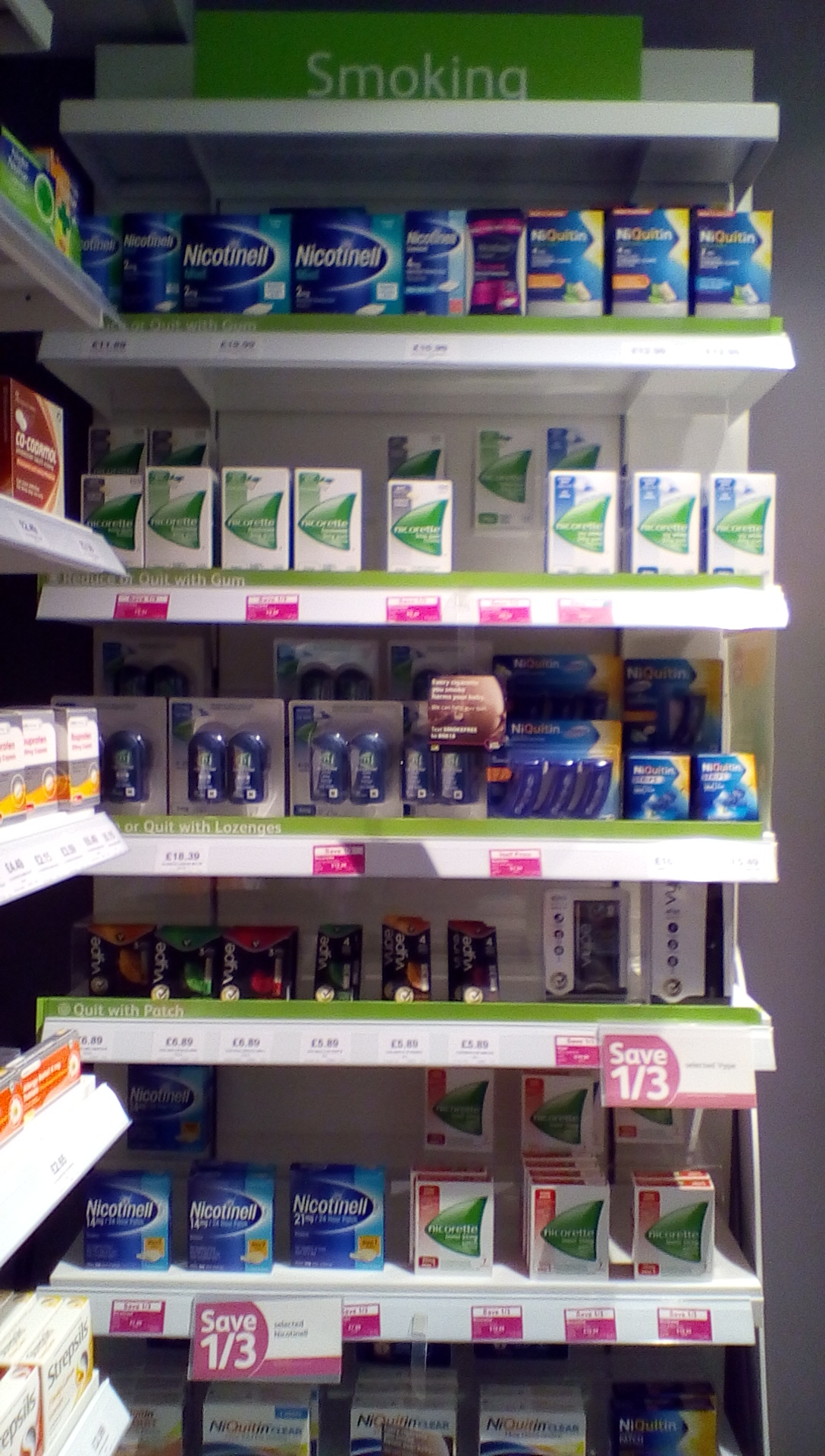 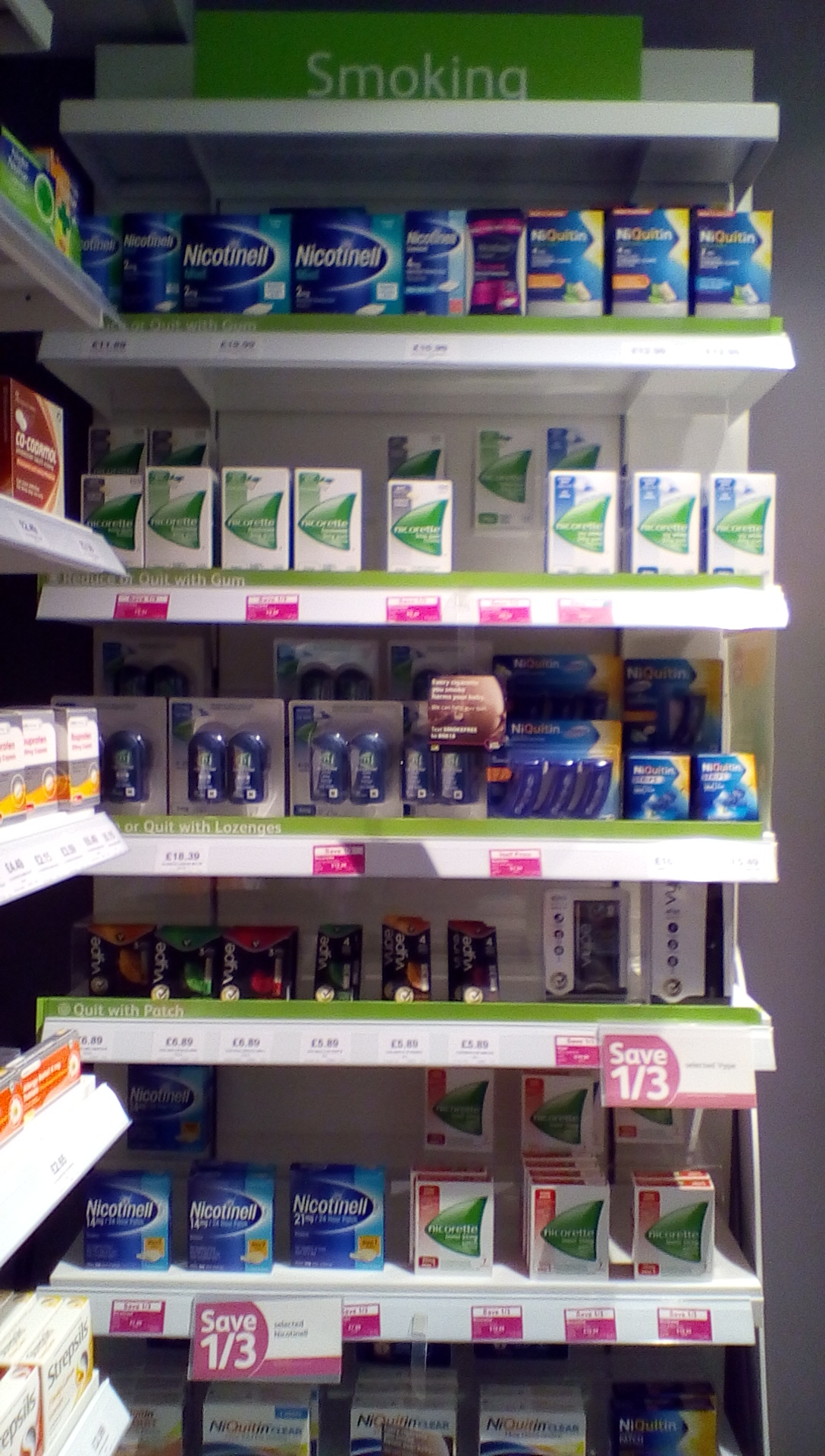 